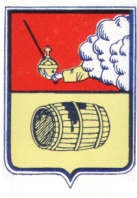 МУНИЦИПАЛЬНОЕ ОБРАЗОВАНИЕ "ВЕЛЬСКОЕ"СОВЕТ ДЕПУТАТОВ МО «ВЕЛЬСКОЕ»ЧЕТВЕРТОГО СОЗЫВА___________________________________________________________165 150, Архангельская область г. Вельск ул. Советская д.33, тел 8(81836)6-44-86(20 внеочередная сессия)РЕШЕНИЕ «13» июля  2018 года                          № 152«О согласовании перечня объектов  передаваемых  из  муниципальной собственности муниципального образования «Вельский муниципальный район»  в  собственность муниципального образования  «Вельское»В соответствии с Федеральным законом  от  06.10.2003 №131-ФЗ «Об общих принципах организации местного самоуправления в Российской Федерации», Совет депутатов муниципального образования «Вельское» четвертого созыва  РЕШАЕТ:Перечень объектов  передаваемых из  муниципальной собственности муниципального образования «Вельский муниципальный район» в собственность муниципального образования   «Вельское»,   согласовать  (Приложение  1).Главе муниципального образования «Вельское» в установленном порядке зарегистрировать право собственности на объекты указанные в приложении №1.Опубликовать настоящее решение в средствах массовой информации и разместить на официальном сайте администрации МО «Вельское».Председатель совета депутатовмуниципального образования  «Вельское»                              В.И. ГорбуновГлава муниципального образования «Вельское»                              Д.В. ЕжовПриложение № 1к решению Совета депутатовмуниципального образования «Вельское»от «13»  июля  2018 г.  №152Перечень объектов  передаваемых  из  муниципальной собственности муниципального образования «Вельский муниципальный район»  в  собственность муниципального образования  «Вельское»№ п./п.Наименование объектаАдрес объекта1Земельный участок кадастровый номер 29:01:190103:130, площадью 3143кв.м, разрешенное использование: для размещения объектов культуры (развлечения (аттракционы)), категория земель: земли населенных пунктов 165150, установлено относительно ориентира, расположенного в границах участка. Ориентир здание культурного центра. Почтовый адрес ориентира: Архангельская область, Вельский район, г.Вельск, ул. Дзержинского, дом 38.2Наружная сеть теплоснабжения и горячего водоснабжения, кадастровый номер: 29:01:000000:1886, протяженностью 9421м165150, Архангельская область, Вельский муниципальный район, МО «Вельское», город Вельск.3Наружная сеть теплоснабжения и горячего водоснабжения, протяженностью 3269м165150, Архангельская область, Вельский район,  г.Вельск, улица Гагарина, улица Некрасова, переулок Школьный,  улица Пушкина, улица Карла Маркса